CIRCULAR N° 016Agosto 14 de 2020Profes muy buenos días. Paz y Bien en el Señor Jesús.Asunto: Algunas Consideraciones sobre capacitaciones, reuniones, etc.A partir de la fecha y como veníamos haciéndolo antes de la Pandemia, queda programado para los días miércoles a las 10.00 a.m., reunión del Consejo Académico, donde tendremos como objetivo fundamental, elevar la Calidad Educativa del Establecimiento, mediante los Convenios realizados con la Universidad de Antioquia y Pro Antioquia, por medio de los cuales se capacitarán a docentes, alumnos y padres de familia. Con respecto a la Capacitación que hará la Universidad de Antioquia, la cual empezará a realizarse a partir del 20 de agosto, sobre el Fortalecimiento del PEI (programa que habíamos iniciado el año inmediatamente anterior – 2019). Para tal fin, se envió a la Universidad, lo que llevamos del PEI, para su revisión. Para tener más bases sólidas sobre la Calidad Educativa, el convenio suscrito con Pro Antioquia, trata sobre Colegios con Propósitos (que tendrá una duración de varios meses).Ambos convenios suscritos entre ambas partes, por un lado, La Universidad de Antioquia y por el otro, Pro Antioquia, nos ayudará a tener un aprendizaje en equipo, porque la tarea del docente no debe ser individual sino grupal, como nos dice Inés Aguerrondo, en su documento, “La Escuela como organización inteligente”.Para la Capacitación del PEI con la Universidad de Antioquia, los siguientes docentes harán parte de dicha capacitación: Profes María Victoria, Carmen Lucía, Ángela Marcela, Edgar, Guillermo Adelkin, Doralba y Davidaniel.Para la Capacitación con Pro Antioquia, estarán los docentes que integran el Comité o Equipo de Calidad, Luz Dary, Alejandro, José David y Davidaniel; además, estarán el Personero y el Presidente del Consejo de Padres. Trataremos de integran a más miembros de la comunidad.Todas estas capacitaciones tendrán fechas diferentes a las reuniones del Consejo Académico y serán avisadas con anticipación, para que, dicho día, no se programe trabajo académico con los estudiantes. En las reuniones de los miércoles, estaremos tratando los temas de las distintas capacitaciones.Para el día 20 de agosto, se tendrá la primera capacitación de 8.00 a.m. a 10.00 a.m.sobre el PEIOBSERVACIONES VARIASEn la página Institucional, en el módulo Formatos, se encuentran los distintos formatos que estamos llevando, con el MEMBRETE del colegio; igualmente, van a encontrar el cronograma de las fechas, en las cuales deben presentar el Planeador Semanal y el Plan de SeguimientoCualquier cambio de programación, favor informarlo a la dirección, antes de cumplirseSi usted profesor, requiere de la colaboración de cualquier agente externo, favor contar con la dirección, para programar la intervención de dicho colaboradorEstaré enviando al correo, el comunicado del Ministerio de Educación Nacional, dirigido a la Secretaria de Educación Departamental, con respecto a permisos para citas médicas y demásSi usted profe, presenta ante el equipo de profesores, alguna programación y le hacen observaciones, favor tenerlas en cuenta o por lo menos, dar su punto de vista del por qué considera que la debe presentar como usted la sugirió; si no se llega a un acuerdo, favor dirimir la situación con la direcciónRecuerdo que, los Proyectos Pedagógicos Obligatorios, están sustentados en áreas definidas por el Consejo Académico; además, de haber docentes responsables de dichos proyectos; por tal motivo, cuando toque la realización de una actividad, los docentes deben enviar con debida anticipación, la programación que se va realizar, así como las actividades, para que se puedan dar sugerencias al respectoCada Director de Grado, en la primera clase virtual que tenga con su grupo, favor reforzar lo de la Cátedra de la PazREUNIÓN CONSEJO ACADÉMICOACTA N° ___Día:	miércoles 19 de agostoHora:	10.00 a.m.Lugar:	Virtual (Lugar de Residencia de Cada Docente)Moderador:	María Victoria Ochoa, quien programa la reuniónORDEN DEL DÍA REUNIÓN ORDEN DEL DÍAOración – Reflexión a cargo de las docentes Lucía y Luz DaryLlamado a lista y verificación del QuórumLectura y Aprobación del Acta AnteriorPuesta en común Circular 016Actividad de Integración a cargo de los docentes Martha Cecilia y AlejandroAsunto VariosLevantar la sesiónAtentamente,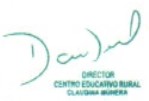 DAVIDANIEL RESTREPO VELÁSQUEZDirectorCENTRO EDUCATIVO RURAL CLAUDINA MÚNERA700429183225268240